SNP Memo #2022-2023-53
COMMONWEALTH of VIRGINIA 
Department of Education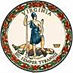 DATE: March 3, 2023TO: Directors, Supervisors, and Contact Persons AddressedFROM: Sandra C. Curwood, PhD, RDN, SandySUBJECT: National Child and Adult Care Food Program WeekThe purpose of this memorandum is to highlight and provide information on Virginia-specific National Child and Adult Care Food Program (CACFP) Week resources. National CACFP Week is March 12–18, 2023, and is part of a national annual campaign sponsored by the National CACFP Sponsors Association spotlighting how CACFP helps fight childhood hunger.The Virginia Department of Education, Office of School Nutrition Programs (VDOE-SNP), is celebrating CACFP Week by creating a 2023 National CACFP Week Outreach Toolkit. The purpose of the toolkit is to provide sponsoring organizations with resources for highlighting their At-Risk CACFP meals program on various social media platforms, websites, and email communications. The toolkit can be found on the VDOE-SNP’s new At-Risk Afterschool Meals Program webpage.The VDOE-SNP is excited to launch the At-Risk Afterschool Meals Program webpage on the VDOE website. The webpage includes resources to help new organizations become sponsors, and resources for existing sponsors on program requirements and enhancing meal service. The VDOE-SNP will also spotlight on the webpage several At-Risk CACFP sponsoring organizations and their afterschool meals programs.Additional ResourcesThe Virginia Department of Health (VDH) will also host National CACFP Week celebrations. Please visit VDH’s CACFP Week webpage to learn about upcoming events and view their CACFP Week toolkit.If you have any questions, please contact your assigned SNP regional specialist for school food authorities or your Child Nutrition Programs regional specialist for community organizations.SCC/MVP/cc